	Носивец Александр Георгиевич родился 23 февраля 1946 года в  селе Парабель Томской области. В настоящее время живёт в селе Нельмач Парабельского р-на Томской области, ул. Сибирская, 7.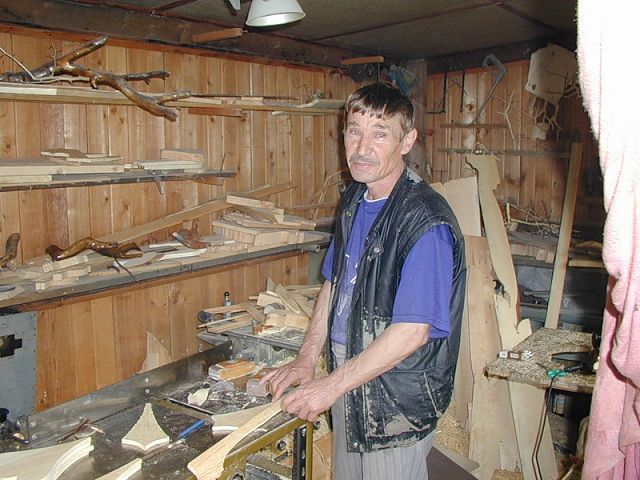 В 1966 году закончил Новосибирский СПТУ. Мастер - самоучка по работе с деревом, с корнями деревьев. Основные темы его творчества природа и животный мир. Его работы украшают стены Дома культуры села  Парабель, находятся в частных коллекциях томичей.   Александр Георгиевич  активный участник районных, областных, межрегиональных  выставок, конкурсов, фестивалей. Контактный телефон - 8-(382-52)-3-71-35;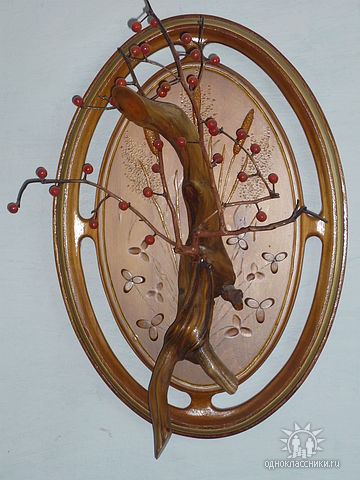 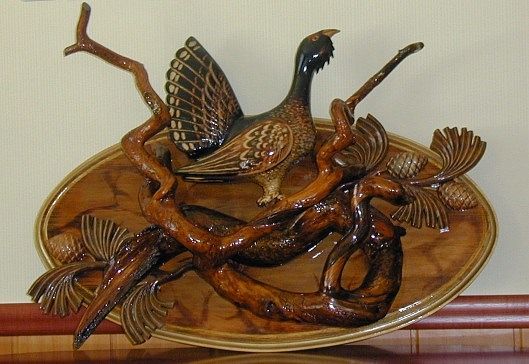 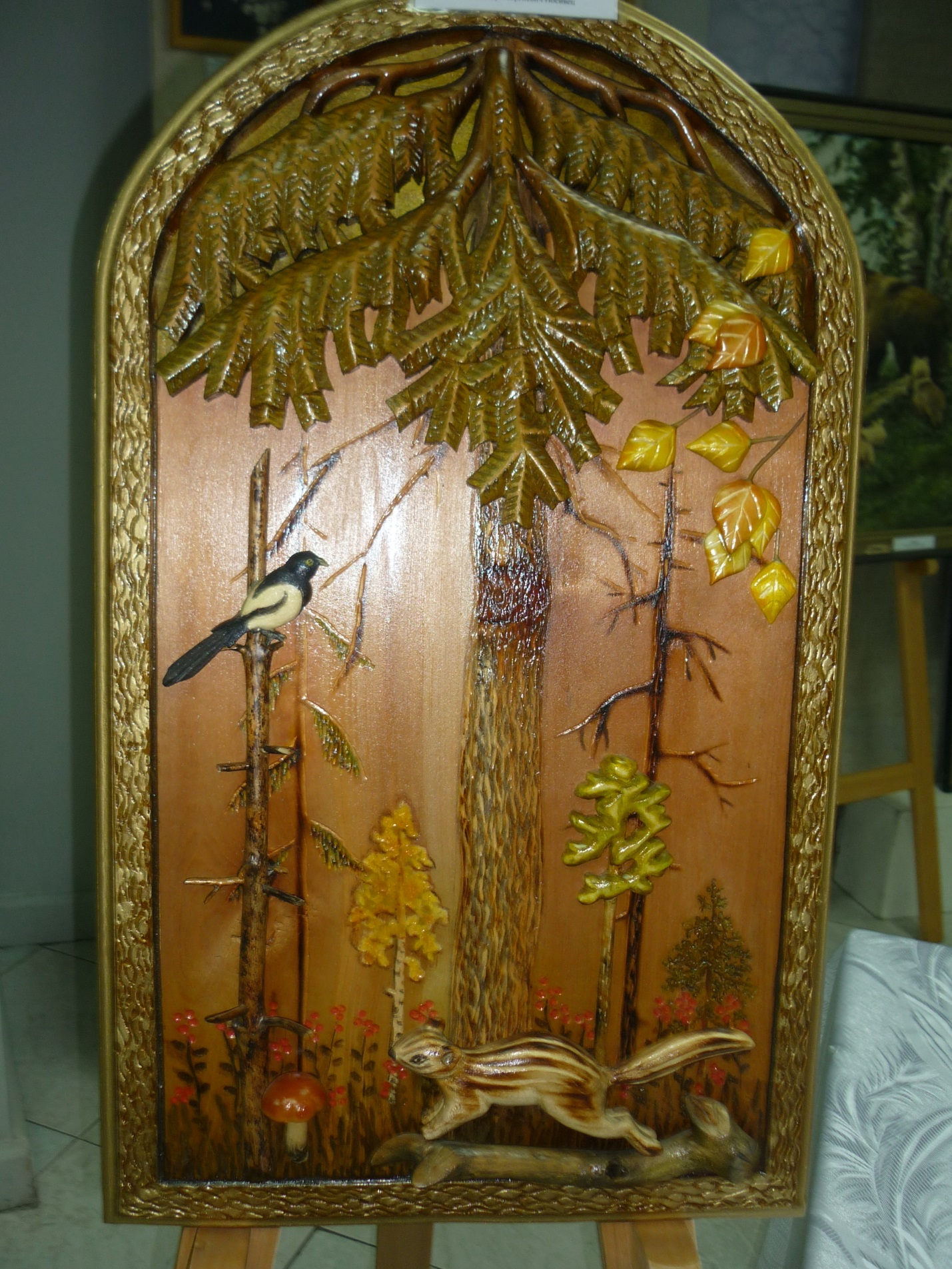 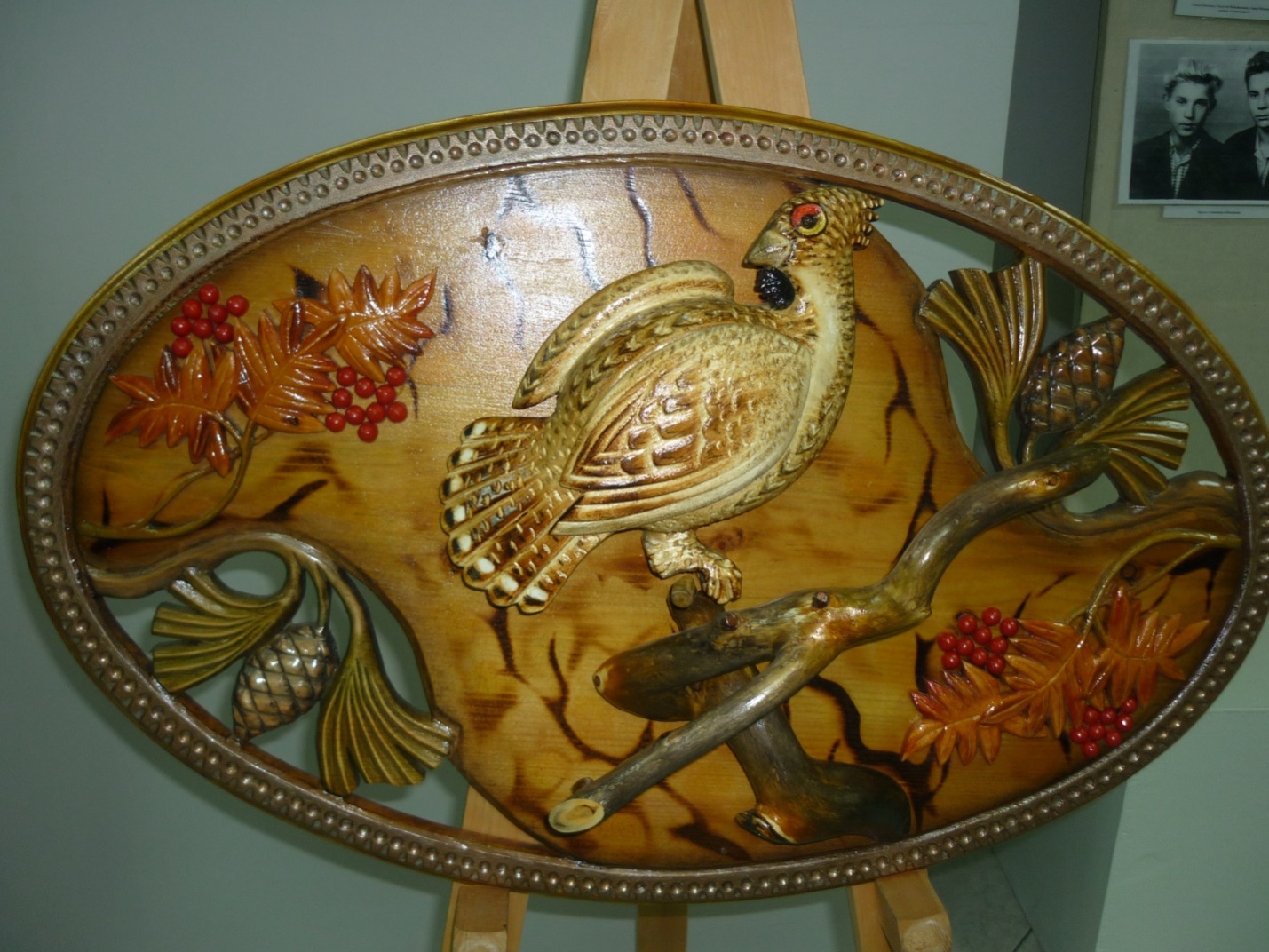 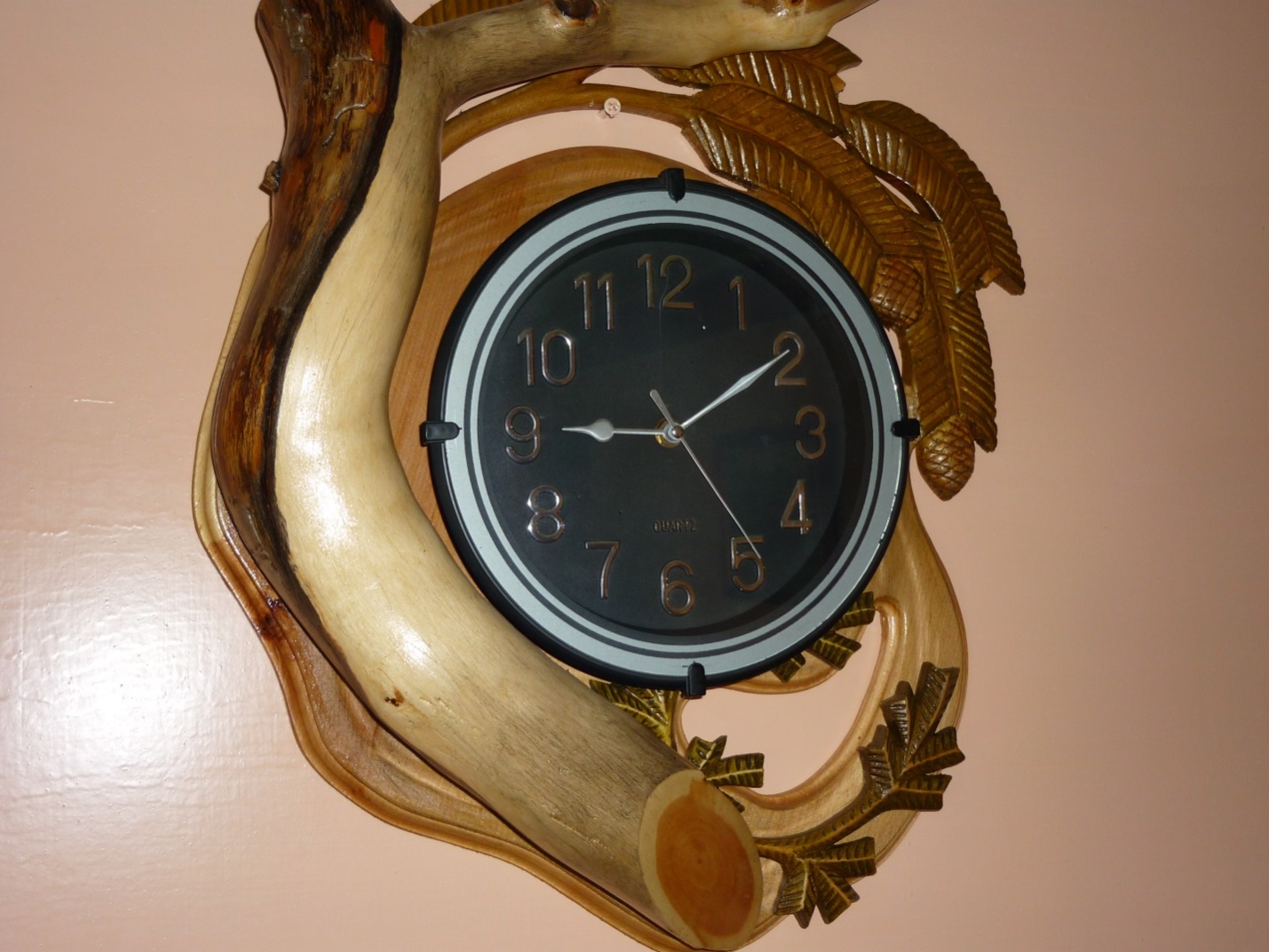 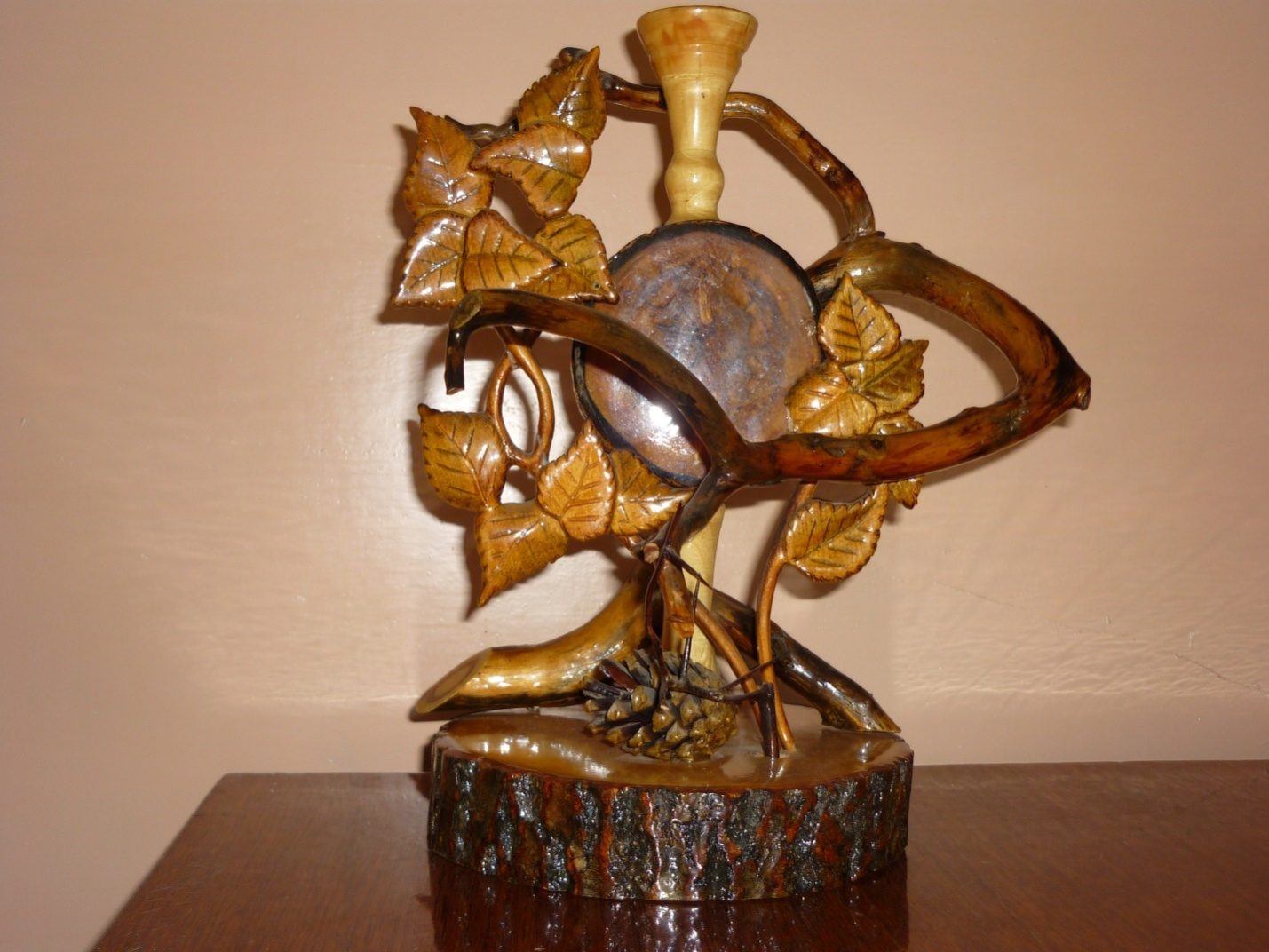 